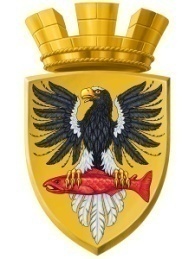 Р О С С И Й С К А Я  Ф Е Д Е Р А Ц И ЯКАМЧАТСКИЙ КРАЙП О С Т А Н О В Л Е Н И ЕАДМИНИСТРАЦИИ ЕЛИЗОВСКОГО ГОРОДСКОГО ПОСЕЛЕНИЯОт 30.05.2018 года                                                                                                                № 656-п         г.ЕлизовоОб аннулировании адреса объекту адресации - зданию многоквартирного дома с кадастровым номером 41:05:0101008:1028	Руководствуясь статьей 14 Федерального закона от 06.10.2003 № 131-ФЗ «Об общих принципах организации местного самоуправления в Российской Федерации», Уставом Елизовского городского поселения, согласно Правилам присвоения, изменения и аннулирования адресов, утвержденным постановлением Правительства Российской Федерации от 19.11.2014 № 1221, в целях актуализации информации в федеральной информационной адресной системе по объектам недвижимости снятых с кадастрового учета, ПОСТАНОВЛЯЮ:Аннулировать размещенную информацию об адресе здания многоквартирного дома с кадастровым номером 41:05:0101008:1028: Россия, Камчатский край, Елизовский муниципальный район, Елизовское городское поселение, Елизово г., Свердлова ул., д.32, уникальный номер адреса объекта адресации в государственном адресном реестре:                                                     9d914674-e5f2-4ed3-8a81-a3dc227f79c3.2. Направить настоящее постановление в Федеральную информационную адресную систему для внесения сведений установленных данным постановлением.3. Управлению делами администрации Елизовского городского поселения опубликовать (обнародовать) настоящее постановление в средствах массовой информации и разместить в информационно – телекоммуникационной сети «Интернет» на официальном сайте администрации Елизовского городского поселения. 4. Контроль за исполнением настоящего постановления возложить на руководителя Управления архитектуры и градостроительства администрации Елизовского городского поселения.ВрИО Главы администрации Елизовского городского поселения                                                    Д.Б. Щипицын